55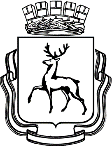 АДМИНИСТРАЦИЯ ГОРОДА НИЖНЕГО НОВГОРОДАДепартамент образованияМуниципальное автономное общеобразовательное учреждение «Школа № 190»П Р И К А З  О проведении итогового собеседования по русскому языку 9 февраля 2022 годаВ соответствии с Порядком проведения государственной итоговой аттестации по образовательным программам основного общего образования, утвержденным приказом Министерства просвещения Российской Федерации и Федеральной службы по надзору в сфере образования и науки от 07.11.2018 №189/1513, с Порядком проведения и проверки итогового собеседования по русскому языку на территории Нижегородской области, утвержденного приказом министерства образования, науки и молодежной политики Нижегородской области от 30.01.2019 № 316-01-63-201, с приказом Министерства образования, науки и молодежной политики Нижегородской области от 02.02.2022 № 316-01-63-162/22 «О проведении итогового собеседования по русскому языку в 9-х классах в общеобразовательных организациях Нижегородской области в основной срок  9 февраля 2022 года», с целью организованного проведения итогового собеседования ПРИКАЗЫВАЮ: 1. Организовать и провести итоговое собеседование по русскому языку 09 февраля 2022 года.2. Назначить ответственным организатором проведения итогового собеседования заместителя директора Грибову И.А.3. Заместителю директора Грибовой И.А. обеспечить:3.1. организационно - технологическое сопровождение проведения итогового собеседования согласно регламенту проведения;             3.2. сканирование бланков итогового собеседования и ведомостей учета проведения итогового собеседования в аудитории и направление их в управление образования района в день проведения итогового собеседования	.         4.Утвердить перечень аудиторий для проведения итогового собеседования:-209;-210;-211;-212;-213.             5.Назначить следующих специалистов для проведения итогового собеседования:5.1. экзаменаторов- собеседников:- Палееву Ирину Григорьевну  		- Целоусову Галину Ивановну- Горбаневу Галину Михайловну- Будлянскую Елену Вячеславовну- Кащееву Ольгу Владимировну    5.2. экспертами:          - Бондареву Людмилу Алексеевну- Василевскую Ольгу Александровну- Семушкину Людмилу Ивановну- Цой Марину Ивановну- Фролову Наталью Владимировну          5.3. Организаторами вне аудитории:-Шпиро Наталью Александровну    5.4.техниченским специалистом: -Бунтикову Наталью Сергеевну -Погадаеву Татьяну Александровну6. Освободить от учебных занятий 09.02.2022 обучающихся 9-х классов для участия в итоговом собеседовании.7. Заместителю директора Колесовой Е.В. внести изменения в расписание учебных занятий по школе на 09.02.2022. 	8. Контроль исполнения приказа  возложить на заместителя директора Грибову И.А.Директор                                                                                      И.А.Звездова03.02.2021№42-ОД